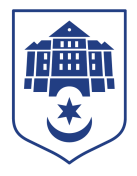 Тернопільська міська радавосьмого скликанняПротоколпозачергової шістнадцятої сесії міської ради11 липня 2022 рокуЗелена кімната Тернопільська міська радам.ТернопільРеєстраціяПленарне засідання10:00Присутні зареєстровані: Сергій Надал, Ігор Гірчак, Рустам Ергешов, Віталій Хоркавий, Володимир Місько, Юрій Смакоуз (долучився до пленарного засідання сесії після оголошення результатів реєстрації), Олександр Вільчинський (долучився до пленарного засідання сесії після складання присяги), Іван Зінь, Ольга Похиляк.Депутати міської ради, які зареєструвалися в режимі відеоконференції: Марія Баб’юк, Любов Вовк, Ружена Волянська, Ігор Вонс, Віктор Гевко, Галина Гевко, Мар’яна Головко, Антон Горохівський, Андрій Грицишин, Олег Климчук, Мар`ян Козбур, Віктор Овчарук, Наталія Паньків, Марія Пачковська, Ліна Прокопів, Назарій Редьква, Олег Різник, Олександр Россомаха, Михайло Сиротюк, Іван Сороколіт, Ігор Турський, Денис Фаріончук, Юрій Фартушняк, Андрій Цибульський, Олеся Чванкіна, Артур Шатарський, Ольга Шахін, Олег Шморгай.Відсутні: Микола Дерецький, Роман Навроцький, Іван Ковалик, Роман Торожнюк, Христина Феціца, Мар’яна Юрик.Список депутатів, які взяли участь в роботі позачергової шістнадцятої сесії міської ради 11.07.2022 (всього 37): Марія Баб’юк, Олександр Вільчинський, Любов Вовк, Ружена Волянська, Ігор Вонс, Віктор Гевко, Галина Гевко, Ігор Гірчак , Мар’яна Головко, Антон Горохівський, Андрій Грицишин, Рустам Ергешов, Іван Зінь, Олег Климчук, Мар`ян Козбур, Володимир Місько, Сергій Надал, Віктор Овчарук, Наталія Паньків, Марія Пачковська, Ольга Похиляк, Ліна Прокопів, Назарій Редьква, Олег Різник, Олександр Россомаха, Михайло Сиротюк, Юрій Смакоуз, Іван Сороколіт, Ігор Турський, Денис Фаріончук, Юрій Фартушняк, Віталій Хоркавий, Андрій Цибульський, Олеся Чванкіна, Артур Шатарський, Ольга Шахін, Олег Шморгай.На сесії присутні: голова Тернопільської міської територіальної виборчої комісії Тернопільського району Тернопільської області Тетяна Семусь, керівник комунальної установи «Місцева пожежна команда м. Тернополя» Іван Рущак, представники організаційного відділу ради управління організаційно-виконавчої роботи Юлія Чорна, Катерина Бабій, Наталія Вихрущ, представники управління цифрової трансформації та комунікацій зі ЗМІ Мар’яна Зварич, Мирослав Сопільняк, представники виконавчих органів ради Юрій Дейнека, Микола Круть, Мирослава Тарнавська, Володимир Сулима, Олександр Печіль, Тетяна Басюрська, Ігор Токарчук, Сергій Ковдриш, Галина Горєва, Василь Бесага, Олег Соколовський, Віктор Кібляр.Вів сесію міський голова Сергій Надал.Виступив:	Міський голова Сергій Надал, який запропонував для забезпечення реєстрації на пленарному засіданні сесії в алфавітному порядку зачитувати прізвища, імена та по батькові депутатів міської ради,  після чого вони оголошуватимуть «присутній» або «присутня».Допомогу у реєстрації депутатів на пленарному засіданні здійснює начальник організаційного відділу ради управління організаційно-виконавчої роботи Юлія Чорна шляхом оголошення прізвища,  імені, по батькові депутата та фіксування результату.Керуючись Указами Президента України «Про введення воєнного стану в Україні», «Про продовження строку дії воєнного стану в Україні», Законами України «Про місцеве самоврядування в Україні», «Про затвердження Указу Президента України «Про введення воєнного стану в Україні»,  «Про затвердження Указу Президента України «Про продовження строку дії воєнного стану в Україні», «Про правовий режим воєнного стану», відповідно до ст. 46 Регламенту Тернопільської міської ради восьмого скликання, розпорядження міського голови від 8 липня 2022 року №156, пленарне засідання сесії міської ради проводиться в режимі відеоконференції.Виступила:	Голова Тернопільської міської територіальної виборчої комісії Тернопільського району Тернопільської області Тетяна Семусь, яка оголосила  Постанову Тернопільської міської територіальної виборчої комісії Тернопільського району Тернопільської області  від 24.06.2022 №109 «Про взяття до уваги факту дострокового припинення повноважень депутата Тернопільської міської ради Смика Олександра Івановича та визнання обраним наступного за черговістю кандидата у депутати Вільчинського Олександра Казимировича».Новообраному депутату Олександру Вільчинському голова Тернопільської міської територіальної виборчої комісії Тернопільського району Тернопільської області Тетяна Семусь вручила посвідчення та нагрудний знак.Новообраний депутат Олександр Вільчинський склав присягу депутата.Виступив: Міський голова Сергій Надал, який проінформував депутатів міської ради восьмого скликання про повідомлення від голови фракції «Порядок. Відповідальність. Справедивість.» Андрія Грицишина щодо включення до даної фракції депутата міської ради Вільчинського Олександра  Казимировича.Виступив:	Міський голова Сергій Надал, який запропонував з метою підрахунку голосів депутатів міської ради на позачерговій шістнадцятій сесії Тернопільської міської ради без застосування системи електронного голосування «Віче» створити лічильну комісію у складі: Віталій Хоркавий - голова комісії, Володимир Місько, Рустам Ергешов - члени лічильної комісії.Допомогу у підрахунку голосів в поіменному голосуванні здійснює начальник організаційного відділу ради управління організаційно-виконавчої роботи Юлія Чорна шляхом оголошення прізвища депутатів та фіксування результату їхнього волевиявлення.Результати голосування за пропозицію міського голови: за -36, проти-0, утримались-0. Рішення прийнято. (Результати поіменного голосування додаються).Вирішили: 	Рішення № 8/п16/01 додається.Слухали:	Про затвердження порядку денного позачергової шістнадцятої сесії Тернопільської міської ради.Інформував:	Сергій Надал, який запропонував затвердити порядок денний позачергової шістнадцятої сесії Тернопільської міської ради в цілому.Результати голосування за затвердження порядку денного позачергової шістнадцятої сесії Тернопільської міської ради в цілому: за –37, проти –0, утримались –0. Рішення прийнято. (Результати поіменного голосування додаються).Вирішили:	Затвердити порядок денний позачергової шістнадцятої сесії Тернопільської міської ради в цілому.Порядок денний:Виступив:	Міський голова Сергій Надал, який за результатами засідання Погоджувальної ради від 8 липня 2022 року, відповідно до ст.12 Регламенту Тернопільської міської ради VIII скликання, запропонував об’єднати наступні питання, які належать до однієї сфери правовідносин (однопредметних рішень або пов’язаних між собою) для проведення одного голосування (нумерація відповідно до орієнтовного порядку денного позачергової шістнадцятої сесії Тернопільської міської ради восьмого скликання, надісланого депутатам міської ради та затвердженого вцілому):Результати голосування за пропозицію міського голови Сергія Надала щодо об’єднання питань, які належать до однієї сфери правовідносин (однопредметних рішень або пов’язаних між собою): за - 34, проти – 0, утримались - 3. Рішення прийнято. (Результати поіменного голосування додаються).Слухали:	Про визнання повноважень депутата Тернопільської міської ради восьмого скликання Вільчинського Олександра КазимировичаДоповідав:	Сергій НадалРезультати голосування за проект рішення: за – 37, проти – 0, утримались – 0. Рішення прийнято. (Результати поіменного голосування додаються).Вирішили:	 Рішення №8/п16/02  додається.Слухали:	Про внесення змін до персонального складу постійних комісій міської радиДоповідав:	Сергій НадалРезультати голосування за проект рішення: за – 37, проти – 0, утримались – 0. Рішення прийнято. (Результати поіменного голосування додаються).Вирішили:	 Рішення №8/п16/03  додається.Слухали:	Про перейменування вулицьДоповідав:	Сергій НадалРезультати голосування за проект рішення: за – 37, проти – 0, утримались – 0. Рішення прийнято. (Результати поіменного голосування додаються).Вирішили:	 Рішення №8/п16/04  додається.Слухали:	Про внесення змін до рішення міської ради від 17.12.2021 №8/11/29 «Про план роботи Тернопільської міської ради на 2022 рік»Доповідав:	Ігор ГірчакРезультати голосування за проект рішення: за – 37, проти – 0, утримались – 0. Рішення прийнято. (Результати поіменного голосування додаються).Вирішили:	 Рішення №8/п16/05  додається.Слухали:	Про виконання Стратегічного плану розвитку Тернопільської міської територіальної громади до 2029 року за 2021 рікДоповідав:	Юрій ДейнекаРезультати голосування за проект рішення: за – 37, проти – 0, утримались – 0. Рішення прийнято. (Результати поіменного голосування додаються).Вирішили:	 Рішення №8/п16/06  додається.Розгляд об’єднаних питань, які належать до однієї сфери правовідносин (однопредметних рішень або пов’язаних між собою) для проведення одного голосування  - з 6 по 9 питання включно (БЛОК 1):- Про внесення змін в рішення міської ради від 17.12.2021 №8/11/19 «Про затвердження Програми розвитку міжнародного співробітництва і туризму Тернопільської міської територіальної громади на 2022-2024 роки»- Про внесення змін та доповнень до рішення міської ради від 18.12.2020 № 8/2/6 «Про Програму розвитку фізичної культури і спорту Тернопільської міської територіальної громади на 2021-2024 роки»- Про внесення змін до комплексної Програми «Здоров’я громади» на 2022–2024 рр.- Про внесення змін в рішення міської ради від 17.12.2021 № 8/11/18 «Про затвердження Програми «Турбота» на 2022-2024 роки»Доповідали:	Юрій Дейнека, Микола Круть, Мирослава Тарнавська, Володимир Сулима.Результати голосування за проекти рішень: за – 36, проти – 0, утримались – 0. Рішення прийнято. (Результати поіменного голосування додаються).Вирішили:	 Рішення №8/п16/07  «Про внесення змін в рішення міської ради від 17.12.2021 №8/11/19 «Про затвердження Програми розвитку міжнародного співробітництва і туризму Тернопільської міської територіальної громади на 2022-2024 роки»додається.Рішення №8/п16/08 «Про внесення змін та доповнень до рішення міської ради від 18.12.2020 № 8/2/6 «Про Програму розвитку фізичної культури і спорту Тернопільської міської територіальної громади на 2021-2024 роки» додається.Рішення №8/п16/09 «Про внесення змін до комплексної Програми «Здоров’я громади» на 2022–2024 рр.» додається.Рішення №8/п16/10 «Про внесення змін в рішення міської ради від 17.12.2021 № 8/11/18 «Про затвердження Програми «Турбота» на 2022-2024 роки»додається.Слухали:	Про внесення змін в Положення про комунальну установу – місцеву пожежну команду Тернопільської міської радиДоповідав:	Іван РущакРезультати голосування за проект рішення: за – 37, проти – 0, утримались – 0. Рішення прийнято. (Результати поіменного голосування додаються).Вирішили:	 Рішення №8/п16/11  додається.Слухали:	Про затвердження списку присяжнихДоповідав:	Олександр ПечільРезультати голосування за проект рішення: за – 33, проти – 0, утримались – 3. Рішення прийнято. (Результати поіменного голосування додаються).Вирішили:	 Рішення №8/п16/12  додається.Слухали:	Про надання згоди на прийняття квартир до комунальної власності Тернопільської міської територіальної громадиДоповідала:	Тетяна БасюрськаРезультати голосування за проект рішення: за – 37, проти – 0, утримались – 0. Рішення прийнято. (Результати поіменного голосування додаються).Вирішили:	 Рішення №8/п16/13  додається.Слухали:	Про внесення змін до складу міської комісії із забезпечення житлових прав мешканців гуртожитківДоповідала:	Тетяна БасюрськаВиступив:	Іван Сороколіт, який запропонував виключити  зі складу міської комісії із забезпечення житлових прав мешканців гуртожитків депутата Тернопільської міської ради Івана Сороколіта.Виступив: 	Сергій НадалРезультати голосування за проект рішення, враховуючи  зміни,  запропоновані депутатом Тернопільської міської ради Іваном Сороколітом: за – 36, проти – 0, утримались – 0. Рішення прийнято. (Результати поіменного голосування додаються).Вирішили:	 Рішення №8/п16/14  додається.Слухали:	Про затвердження рішень виконавчого комітетуДоповідав:	Ігор ТокарчукРезультати голосування за проект рішення: за – 37, проти – 0, утримались – 0. Рішення прийнято. (Результати поіменного голосування додаються).Вирішили:	 Рішення №8/п16/15  додається.Слухали:	Про втрату чинності рішень міської ради від 06.06.2019 №7/35/199 «Про приватизацію об’єкта комунальної власності», від 24.07.2019 №7/36/43 «Про приватизацію об’єкта комунальної власності»Доповідав: 	Сергій КовдришРезультати голосування за проект рішення: за – 37, проти – 0, утримались – 0. Рішення прийнято. (Результати поіменного голосування додаються).Вирішили:	 Рішення №8/п16/16  додається.Розгляд об’єднаних питань, які належать до однієї сфери правовідносин (однопредметних рішень або пов’язаних між собою) для проведення одного голосування - з 16 по 19 питання включно (БЛОК 2):Про внесення змін до Статуту комунального  підприємства «Підприємство матеріально – технічного забезпечення» Тернопільської міської ради Про внесення змін до Статуту комунального підприємства «Тернопіль Інтеравіа»Про внесення змін до Статуту комунального підприємства «Тернопільелектротранс»Про внесення змін до Статуту комунального підприємства «Міськавтотранс»Доповідали: Галина Горєва, Олег ШморгайРезультати голосування за проекти рішень: за – 37, проти – 0, утримались – 0. Рішення прийнято. (Результати поіменного голосування додаються).Вирішили:	 Рішення №8/п16/17  «Про внесення змін до Статуту комунального  підприємства «Підприємство матеріально – технічного забезпечення» Тернопільської міської ради» додається.Рішення №8/п16/18 «Про внесення змін до Статуту комунального підприємства «Тернопіль Інтеравіа» додається.Рішення №8/п16/19 «Про внесення змін до Статуту комунального підприємства «Тернопільелектротранс» Тернопільської міської ради» додається.Рішення №8/п16/20 «Про внесення змін до Статуту комунального підприємства «Міськавтотранс» додається.Слухали:	Про міжбюджетний трансферт на 2022 рікДоповідала:	Ольга Похиляк 	Результати голосування за проект рішення: за – 37, проти – 0, утримались – 0. Рішення прийнято. (Результати поіменного голосування додаються).Вирішили:	 Рішення №8/п16/21  додається.Слухали:	Про зміну типу і найменування Тернопільської початкової школи №4 Тернопільської міської ради та затвердження СтатутуДоповідала:	Ольга Похиляк 	Виступив: 	Володимир МіськоРезультати голосування за проект рішення: за – 37, проти – 0, утримались – 0. Рішення прийнято. (Результати поіменного голосування додаються).Вирішили:	 Рішення №8/п16/22  додається.Слухали:	Про реорганізацію шляхом злиття Тернопільської загальноосвітньої школи І-ІІІ ступенів №25 Тернопільської міської ради Тернопільської області та Тернопільського педагогічного ліцею спортивного профілю Тернопільської міської ради Тернопільської області у Тернопільський академічний ліцей «Генезис» Тернопільської міської радиДоповідала:	Ольга Похиляк 	Виступили: 	Марія Баб’юк, Олександр Россомаха.Результати голосування за проект рішення: за – 37, проти – 0, утримались – 0. Рішення прийнято. (Результати поіменного голосування додаються).Вирішили:	 Рішення №8/п16/23  додається.Розгляд об’єднаних питань, які належать до однієї сфери правовідносин (однопредметних рішень або пов’язаних між собою) для проведення одного голосування – питання 24, 25 (БЛОК 3):- Про затвердження містобудівної документації «Генеральний план с.Глядки Тернопільської міської територіальної громади»- Про затвердження містобудівної документації «Генеральний план с.Іванківці Тернопільської міської територіальної громади»Доповідав:	Василь БесагаРезультати голосування за проекти рішень: за – 34, проти – 0, утримались – 3. Рішення прийнято. (Результати поіменного голосування додаються).Вирішили:	 Рішення №8/п16/24 «Про затвердження містобудівної документації «Генеральний план с.Глядки Тернопільської міської територіальної громади» додається.Рішення №8/п16/25  «Про затвердження містобудівної документації «Генеральний план с.Іванківці Тернопільської міської територіальної громади»» додається.Слухали:	Про втрату чинності рішення міської радиДоповідав:	Василь БесагаВиступив: 	Ігор ТурськийРезультати голосування за проект рішення: за – 37, проти – 0, утримались – 0. Рішення прийнято. (Результати поіменного голосування додаються).Вирішили:	 Рішення №8/п16/26 додається.Розгляд об’єднаних питань, які належать до однієї сфери правовідносин (однопредметних рішень або пов’язаних між собою) для проведення одного голосування - з 26 по 30 питання включно (БЛОК 4):Про прийняття мереж водопроводу та господарсько-побутової каналізації до комунальної власності Тернопільської міської територіальної громади Про прийняття мереж водопроводу та господарсько-побутової каналізації до комунальної власності Тернопільської міської територіальної громади Про прийняття мереж водопроводу до комунальної власності Тернопільської міської територіальної громадиПро прийняття обладнання до комунальної власності Тернопільської міської територіальної громади Про прийняття обладнання до комунальної власності Тернопільської міської територіальної громади Доповідав:	Олег СоколовськийВиступив:	Юрій Смакоуз щодо наявності конфлікту інетересів та повідомив, що участь у голосуванні брати не буде.Результати голосування за проекти рішень: за – 34, проти – 0, утримались – 0, не брали участь в голосуванні - 1. Рішення прийнято. (Результати поіменного голосування додаються).Вирішили:	Рішення №8/п16/27 «Про прийняття мереж водопроводу та господарсько-побутової каналізації до комунальної власності Тернопільської міської територіальної громади» додається.Рішення №8/п16/28 «Про прийняття мереж водопроводу та господарсько-побутової каналізації до комунальної власності Тернопільської міської територіальної громади» додається.Рішення №8/п16/29 «Про прийняття мереж водопроводу до комунальної власності Тернопільської міської територіальної громади» додається.Рішення №8/п16/30 «Про прийняття обладнання до комунальної власності Тернопільської міської територіальної громади» додається.Рішення №8/п16/31 «Про прийняття обладнання до комунальної власності Тернопільської міської територіальної громади » додається.Заява Юрія Смакоуза щодо наявності конфлікту інтересів долучена до протоколу. Заява Ліни Прокопів щодо наявності конфлікту інтересів долучена до протоколу.Слухали:	Про внесення доповнень в рішення міської ради від 16.06.2016 №7/9/167Доповідав:	Олег СоколовськийРезультати голосування за проект рішення: за – 35, проти – 0, утримались – 0. Рішення прийнято. (Результати поіменного голосування додаються).Вирішили:	 Рішення №8/п16/32  додається.Слухали:	Про внесення змін у рішення міської ради від 16.05.2022 № 8/п15/21Доповідав:	Олег СоколовськийВиступив:	Юрій Смакоуз щодо наявності конфлікту інетересів та повідомив, що участь у голосуванні брати не буде.Результати голосування за проект рішення: за – 34, проти – 0, утримались – 0,  не брали участь в голосуванні - 1. Рішення прийнято. (Результати поіменного голосування додаються).Вирішили:	 Рішення №8/п16/33  додається.Заява Юрія Смакоуза щодо наявності конфлікту інтересів долучена до протоколу.Слухали:	Про здійснення державного контролю за використанням та охороною земельДоповідав:	Віктор КіблярРезультати голосування за проект рішення: за – 32, проти – 0, утримались – 3. Рішення прийнято. (Результати поіменного голосування додаються).Вирішили:	 Рішення №8/п16/34  додається.Слухали:	Про внесення змін до Положення про відділ земельних ресурсів Тернопільської міської радиДоповідав:	Віктор КіблярРезультати голосування за проект рішення: за – 32, проти – 0, утримались – 3. Рішення прийнято. (Результати поіменного голосування додаються).Вирішили:	 Рішення №8/п16/35  додається.Сесія завершила свою роботу (11:17 год.).Міський голова 						Сергій НАДАЛСекретар ради 						Ігор ГІРЧАКІрина НедожогінаЮлія ЧорнаКатерина Бабій№ з/пДоповідачНазва проєкту рішення міської ради1Сергій НадалПро визнання повноважень депутата Тернопільської міської ради восьмого скликання Вільчинського Олександра Казимировича2Сергій НадалПро внесення змін до персонального складу постійних комісій міської ради3Сергій НадалПро перейменування вулиць4Ігор ГірчакПро внесення змін до рішення міської ради від 17.12.2021 №8/11/29 «Про план роботи Тернопільської міської ради на 2022 рік»5Юрій ДейнекаПро виконання Стратегічного плану розвитку Тернопільської міської територіальної громади до 2029 року за 2021 рік6Юрій ДейнекаПро внесення змін в рішення міської ради від 17.12.2021 №8/11/19 «Про затвердження Програми розвитку міжнародного співробітництва і туризму Тернопільської міської територіальної громади на 2022-2024 роки»7Микола КрутьПро внесення змін та доповнень до рішення міської ради від 18.12.2020 № 8/2/6 «Про Програму розвитку фізичної культури і спорту Тернопільської міської територіальної громади на 2021-2024 роки»8Мирослава ТарнавськаПро внесення змін до комплексної Програми «Здоров’я громади» на 2022–2024 рр.9Володимир СулимаПро внесення змін в рішення міської ради від 17.12.2021 № 8/11/18 «Про затвердження Програми «Турбота» на 2022-2024 роки»10Іван РущакПро внесення змін в Положення про комунальну установу – місцеву пожежну команду Тернопільської міської ради 11Олександр ПечільПро затвердження списку присяжних12Тетяна БасюрськаПро надання згоди на прийняття квартир до комунальної власності Тернопільської міської територіальної громади13Тетяна БасюрськаПро внесення змін до складу міської комісії із забезпечення житлових прав мешканців гуртожитків14Ігор ТокарчукПро затвердження рішень виконавчого комітету15Сергій КовдришПро втрату чинності рішень міської ради від 06.06.2019 №7/35/199 “Про приватизацію об’єкта комунальної власності", від 24.07.2019 №7/36/43 “Про приватизацію об’єкта комунальної власності"16Галина ГорєваПро внесення змін до Статуту комунального  підприємства «Підприємство матеріально – технічного забезпечення» Тернопільської міської ради 17Олег ШморгайПро внесення змін до Статуту комунального підприємства «Тернопіль Інтеравіа»18Олег ШморгайПро внесення змін до Статуту комунального підприємства «Тернопільелектротранс»19Олег ШморгайПро внесення змін до Статуту комунального підприємства «Міськавтотранс»20Ольга ПохилякПро міжбюджетний трансферт на 2022 рік21Ольга ПохилякПро зміну типу і найменування Тернопільської початкової школи №4 Тернопільської міської ради та затвердження Статуту22Ольга ПохилякПро реорганізацію шляхом злиття Тернопільської загальноосвітньої школи І-ІІІ ступенів №25 Тернопільської міської ради Тернопільської області та Тернопільського педагогічного ліцею спортивного профілю Тернопільської міської ради Тернопільської області у Тернопільський академічний ліцей «Генезис» Тернопільської міської ради23Василь БесагаПро затвердження містобудівної документації «Генеральний план с.Глядки Тернопільської міської територіальної громади» 24Василь БесагаПро затвердження містобудівної документації «Генеральний план с.Іванківці Тернопільської міської територіальної громади» 25Василь БесагаПро втрату чинності рішення міської ради26Олег СоколовськийПро прийняття мереж водопроводу та господарсько-побутової каналізації до комунальної власності Тернопільської міської територіальної громади 27Олег СоколовськийПро прийняття мереж водопроводу та господарсько-побутової каналізації до комунальної власності Тернопільської міської територіальної громади 28Олег СоколовськийПро прийняття мереж водопроводу до комунальної власності Тернопільської міської територіальної громади29Олег СоколовськийПро прийняття обладнання до комунальної власності Тернопільської міської територіальної громади 30Олег СоколовськийПро прийняття обладнання до комунальної власності Тернопільської міської територіальної громади 31Олег СоколовськийПро внесення доповнень в рішення міської ради від 16.06.2016 №7/9/167 32Олег СоколовськийПро внесення змін у рішення міської ради від 16.05.2022 № 8/п16/21 33Віктор КіблярПро здійснення державного контролю за використанням та охороною земель34Віктор КіблярПро внесення змін до Положення про відділ земельних ресурсів Тернопільської міської ради№ з/пНомери питань порядку денногоНазва проєкту рішення міської ради1 БЛОКЗ 6 по 9 питання включно6. Про внесення змін в рішення міської ради від 17.12.2021 №8/11/19 «Про затвердження Програми розвитку міжнародного співробітництва і туризму Тернопільської міської територіальної громади на 2022-2024 роки».7. Про внесення змін та доповнень до рішення міської ради від 18.12.2020 № 8/2/6 «Про Програму розвитку фізичної культури і спорту Тернопільської міської територіальної громади на 2021-2024 роки».8. Про внесення змін до комплексної Програми «Здоров’я громади» на 2022–2024 рр.9. Про внесення змін в рішення міської ради від 17.12.2021 № 8/11/18 «Про затвердження Програми «Турбота» на 2022-2024 роки».2 БЛОК З 16 по 19 питання включно16. Про внесення змін до Статуту комунального  підприємства «Підприємство матеріально – технічного забезпечення» Тернопільської міської ради.17. Про внесення змін до Статуту комунального підприємства «Тернопіль Інтеравіа».18. Про внесення змін до Статуту комунального підприємства «Тернопільелектротранс».19. Про внесення змін до Статуту комунального підприємства «Міськавтотранс».3 БЛОКПитання 23,2423. Про затвердження містобудівної документації «Генеральний план с.Глядки Тернопільської міської територіальної громади».24. Про затвердження містобудівної документації «Генеральний план с.Іванківці Тернопільської міської територіальної громади».4 БЛОКЗ 26 по 30 питання включно26. Про прийняття мереж водопроводу та господарсько-побутової каналізації до комунальної власності Тернопільської міської територіальної громади.27. Про прийняття мереж водопроводу та господарсько-побутової каналізації до комунальної власності Тернопільської міської територіальної громади.28. Про прийняття мереж водопроводу до комунальної власності Тернопільської міської територіальної громади29. Про прийняття обладнання до комунальної власності Тернопільської міської територіальної громади.30. Про прийняття обладнання до комунальної власності Тернопільської міської територіальної громади.